      LOYOLA COLLEGE (AUTONOMOUS), CHENNAI – 600 034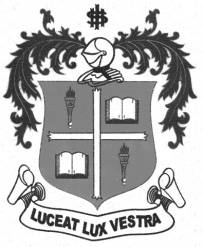     M.Sc. DEGREE EXAMINATION - ZOOLOGYFOURTH SEMESTER – NOVEMBER 2012ZO 4811 - BIOTECHNOLOGY               Date : 06/11/2012 	Dept. No. 	  Max. : 100 Marks    Time : 1:00 - 4:00                                              SECTION – AAnswer ALL questions:			                                                                         (10×2= 20)01. Distinguish bioleaching from bioremediation.02. Name the filter paper being used in southern blotting and northern blotting.03. State Wallac rule on melting temperature.04. Sketch Ti Plasmid.05. Distinguish monoclonal from polyclonal antibodies.06. What are molecular markers? Name any two of them.07. What are base cutters? Mention the types.08. What are magic bullets? State the importance.09. What are shuttle vectors? Mention their application.10. Expand:     a) PCB         b) HRCSSECTION – BAnswer any FOUR of the following briefly:			                                       (4×10= 40)11. How do microbes oxidize Fe2+ into Fe3+ ? Mention its significance?12. What are the criticisms raised against GMO?13. “Heart of fermentation is bioreactor” – Substantiate.14. What are the significant decisions taken by Govt of India regarding patent          system?15. What are the risks and ethics involved in gene therapy?16. Describe any two cloning vectors.SECTION – CAnswer any TWO of the following in detail:                                                                         (2×20=40)17. How do you resort to animal cell culture and organ culture? What are their applications?18. What are the strategies and tools involved in DNA computing?19. Elucidate the strategies involved in large scale production of enzymes.20. Discuss the impact of biotechnology on Agricultural crops.***********